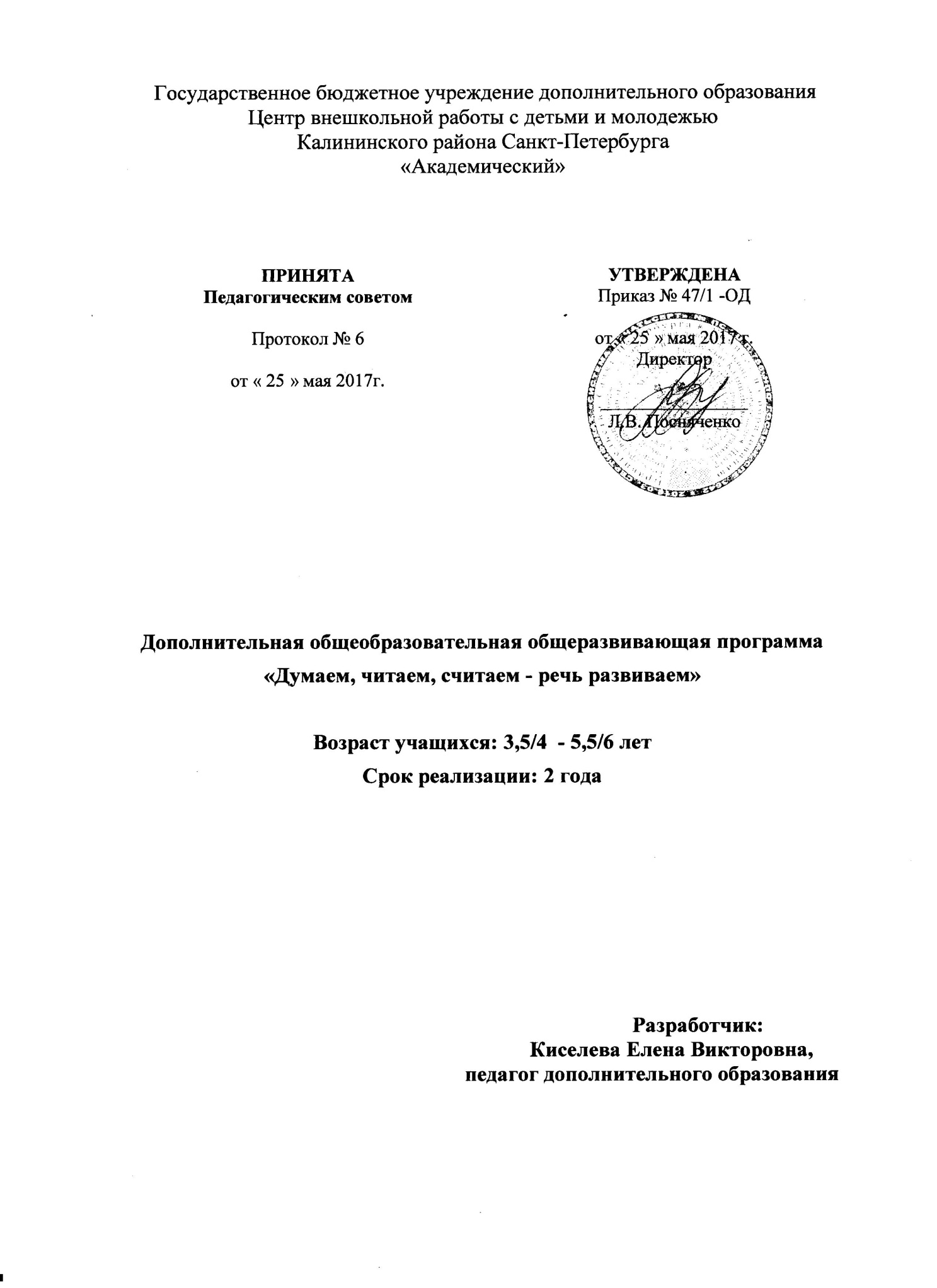 Пояснительная запискаПрограмма «Думаем, читаем, считаем - речь развиваем» относится к социально-педагогической направленности. По уровню освоения программа является общекультурной.  Актуальность Ребёнок с хорошо развитой речью легко вступает в общение со взрослыми и детьми, может понятно выразить свои мысли и желания, задать вопросы, договориться о совместной игре, и, наоборот, неумение пользоваться речью как средством коммуникации затрудняет взаимоотношения с детьми, нередко накладывает тяжелый отпечаток на формирующийся характер.  Отличительные особенности. В отличие от школьных программ.  предусматривающих изучение теории языка, её законов, и на основе этого совершенствование речи учащихся, дети дошкольного возраста усваивают живую разговорную речь, подражая речи взрослых, образцам языка художественных произведений  Адресат программы  Возраст обучающихся от 3,5/4 до 5,5/6 летОбъем и срок реализации программы  Дополнительная общеобразовательная общеразвивающая программа рассчитана на 2 года обучения  в количестве 144 часа необходимых для освоения данной программы, соответствующей современным требованиям Комитета по образованию.   Основная цель программы содействовать развитию речи как средства общения между людьми.Задачи: Обучающие:  содействовать овладению всеми видами связной монологической речи (речь-повествование, речь-описание, доказательство, объяснение), а также речи-диалога.содействовать формированию грамматического строя речи: умения использовать в речи все виды предложений, логично и последовательно строить речь.содействовать активизации и обогащению словаря, углублению понимания смысла слов, овладению способами выражения в слове необходимого содержания и умениями применять усвоенные слова в связном высказываниисодействовать уточнению представлений о явлениях природы, временах года,
животном и растительном мире Земли, о городе, в котором мы
живем, о нашей Родине - России;содействовать формированию представлений о родном языке и его единицах:  звук, буква, слог, слово, предложение, текст;содействовать овладению навыком чтения;содействовать формированию математических представлений: количество, число, цифра, плоскостные геометрические фигуры, временные и пространственные отношения, свойства предметов;содействовать овладению навыком арифметического вычисления. Развивающие:  содействовать совершенствованию звуковой культуры речи, добиваясь чистого произношения звуков и слов, правильной постановки ударений, нормального темпа речи, силы голоса, интонационной выразительности. развивать фонематический слух на основе работы со звучащим словом (определять место звука в слове, придумывать слова с заданным звуком)содействовать освоению навыков коммуникативной культуры, умений задавать вопросы, слушать собеседника, поддерживать диалог (диалог со взрослыми, детьми разного возраста) и др.содействовать  развитию наблюдательности и любознательности детей, знакомя их с предметами и явлениями общественной жизни; Воспитательные:содействовать воспитанию чуткого отношения к окружающим, совершенствованию навыков общения со сверстниками и взрослыми на основе формирования представлений о доброте и дружбе;содействовать уточнению представлений о явлениях природы, временах года,
животном и растительном мире Земли, о городе, в котором мы
живем, о нашей Родине - России;вовлечению детей в разнообразные формы речевого общения: диалог со взрослыми, детьми разного возраста, монолог в виде рассказа, речи-доказательства и т.д.Условия реализации программыУсловия набора в коллективНабор учащихся первого года обучения ежегодно осуществляется с 01 по 10 сентября в группы второго года обучения набор проводится по срокам, установленным администрацией учреждения, по желанию и без предварительного отбора.  Условие формирование группУчебные группы формируются с учетом возрастной категории детей, указанной в дополнительной общеобразовательной общеразвивающей программе. Количество учебных групп и списочный состав групп формируется в соответствии с санитарными нормами и производственным планом, утвержденным администрацией учреждения. Допускается добор учащихся в группы второго года обучения без особой подготовки, все желающие. Особенности организации образовательного процессаПри организации занятий по развитию речи с элементами обучения грамоте и счету в группе используется дифференцированный подход с учётом пола, возрастных и индивидуальных особенностей развития детей.Индивидуальный подход, заложенный в данной программе, учитывает возрастные, психологические особенности учащихся дошкольного возраста и уровень их развития.Формы проведения занятийОсновными формами проведения занятий являются:в начале учебного года:​ маршрутная экскурсия «Давайте познакомимся!» с целью знакомства с дополнительной общеобразовательной общеразвивающей программой «Думаем, читаем, считаем» на станции «Развитие речи»;в конце учебного года:​ игра по станциям  «Хочу все знать» при подведении итогов на станции «Обучалочка» с целью педагогического контроля и демонстрации учащимися полученных знаний, умений и навыков после освоения дополнительной общеобразовательной общеразвивающей программы «Думаем, читаем, считаем»  В течение учебного года специально организованные занятия, проходящие в форме разговора, диалога, беседы, рассказа взрослого, организация игровых и проблемных ситуаций. Программа каждого занятия предусматривает:а) определенный объем знаний (представлений, элементарных понятий) о свойствах и качествах объектов, их преобразовании, связях и др., ознакомление с ними, расширение уже имеющихся, закрепление, обобщение и систематизацию;б) объем практических навыков и умений; в) объем навыков и умений учебно-познавательной деятельности, упражнение в применении (умение принять учебную задачу, планировать, отражать результаты деятельности в речи,); г) задачи развития качеств психической деятельности и познавательных процессов (произвольность внимания, восприятие, умение сравнивать, классифицировать).  Объем учебного содержания на каждом занятии определяется с учетом объема памяти и внимания детей каждого возраста, возможностей работоспособности.Занятие состоит из нескольких частей:часть - организационный момент – включает в себя: лицевую и дыхательную гимнастику в виде сюжетной игры; сообщение речевой темы урока.часть – обучение грамоте – включает: наблюдение над языковым явлением – а) выделение звука из потока речи, б) знакомство с буквой, его обозначающей, в) работа по составлению буквосочетаний, слогов, односложных слов, г) хоровое чтение с доски буквосочетаний, слогов, односложных слов, предложений, текста. д) игры на закрепление полученных знаний. (Все эти этапы проводятся в виде разговора, диалога, беседы, решении игровой или проблемной ситуации, словесных игр, игр на звукоподражание, игр со звучащим словом). либо – формирование математических представлений – а) знакомство с новым понятием, б) беседа на проверку понимания детьми нового материала, индивидуальная работа по теме с раздаточным материалом.часть – динамическая пауза – проводится в вире подвижной игры на речевом материале: стихотворение в движении, игра на вниманиечасть – формирование математических представлений – а) знакомство с новым понятием, б) беседа на проверку понимания детьми нового материала, индивидуальная работа по теме с раздаточным материалом.часть – подведение итогов занятия – в виде беседы, игры на проверку понимания нового материала.часть – организованный конец занятия – приведение в порядок рабочего места, построение парами.Такая структура занятия, его многочастность позволяет поддерживать эмоциональный фон занятия, предупреждает появление утомления, чередование разных видов учебных действий (слушание, проговаривание, упражнение, игры и т.д.) обеспечивает равномерное сочетание фронтального и индивидуального общения педагога с детьми. Материально-техническое оснащение Оборудование кабинета: -учебная магнитная доска с двумя створками - 1 шт.​- стулья – 3 шт.- детские стулья - 34 шт.-детские столы – 17 шт.- детская стенка со шкафчиками для дидактических пособий - 1 шт.- магниты - 50 шт. Спортивный инвентарь:​ -мяч- 2 шт.- обручи - 2 шт.Технические средства обучения: - ЖК телевизор- 1 шт.​ - видеомагнитофон- 1 шт.​ - магнитофон- 1 шт.​ - ноутбук- 1 шт.Планируемые результаты По итогам освоения программы предполагаются следующие результаты:Личностные Сформируется чуткое отношение к окружающим, совершенствование навыков общения со сверстниками и взрослыми на основе формирования представлений о доброте и дружбе;   Сформируются представления о явлениях природы, временах года,
животном и растительном мире Земли, о городе, в котором мы
живем, о нашей Родине - России;Проявится вовлеченность детей в разнообразные формы речевого общения: диалог со взрослыми, детьми разного возраста, монолог в виде рассказа, речи-доказательства и т.д.Метапредметные:   Совершенствуется звуковая культура речи . Разовьется фонематический слух на основе работы со звучащим словом (определять место звука в слове, придумывать слова с заданным звуком)Разовьются навыки коммуникативной культуры, умение задавать вопросы, слушать собеседника, поддерживать диалог (диалог со взрослыми, детьми разного возраста) и др. Разовьется наблюдательность и любознательность детей.Расширится общий кругозор  посредством литературного материала.Предметные:  Овладеют всеми видами связной монологической речи (речь-повествование, речь-описание, доказательство, объяснение), а также речи-диалога. Сформируется грамматический строй речи: умение использовать в речи все виды предложений, логично и последовательно строить речь. Активизируется и обогатится словарь, углубится понимание смысла слов, овладеют способами выражения в слове необходимого содержания и умения применять усвоенные слова в связном высказывании. Уточнят представлений о явлениях природы, временах года,
животном и растительном мире Земли, о городе, в котором мы
живем, о нашей Родине – России. Сформируются представления о родном языке и его единицах:  звук, буква, слог, слово, предложение, текст. Овладеют навыком чтения. Сформируются математических представлений: количество, число, цифра, плоскостные геометрические фигуры, временные и пространственные отношения, свойства предметов;Овладеют навыком арифметического вычисления.                                    Учебный  план 1-го года обученияУчебный   план  2-го года обучения№п/пТемаВсегоКоличество часовКоличество часовФормы контроля№п/пТемаВсегоТеорияПрактикаФормы контроля1.Знакомство с программой.    Много. Один.10,50,5Педагогическое наблюдение2.Буквы «А», «а».10,50,5Педагогическое наблюдение3. Большой, маленький.10,50,5Педагогическое наблюдение4.Буквы «О», «о».10,50,5Педагогическое наблюдение5. Слева, справа. Над, под, в центре, посередине.10,50,5Педагогическое наблюдение6.Буквы «И», «и».10,50,5Педагогическое наблюдение7. Число 1. Цифра 1.10,50,5Педагогическое наблюдение8.Буква «ы».10,50,5Педагогическое наблюдение9.Геометрическая фигура –круг.10,50,5Педагогическое наблюдение10.Буквы «У», «у».10,50,5Педагогическое наблюдение11. Больше, меньше, столько же, поровну. Знаки < > =10,50,5Педагогическое наблюдение12.Буквы «Н», «н».10,50,5Педагогическое наблюдение13. Счет до 2.10,50,5Педагогическое наблюдение14.Буквы «С», «с».10,50,5Педагогическое наблюдение15.Число 2.  Цифра 2.10,50,5Педагогическое наблюдение16.Буквы «К», «к».10,50,5Педагогическое наблюдение17. Пара.10,50,5Педагогическое наблюдение18.Буквы «Т», «т».10,50,5Педагогическое наблюдение19. Высокий,  низкий, одинаковые по высоте10,50,5Педагогическое наблюдение20.Буквы «Л», «л».10,50,5Педагогическое наблюдение21. Знаки =, +, -10,50,5Педагогическое наблюдение22.Буквы «Р», «р».10,50,5Педагогическое наблюдение23. Логические задачи.10,50,5Педагогическое наблюдение24.Буквы «В», «в».10,50,5Педагогическое наблюдение, открытое занятие25. Длинный, короткий, одинаковые по длине.10,50,5Педагогическое наблюдение26.Буквы «Е», «е».10,50,5Педагогическое наблюдение27.  Счет до 3.10,50,5Педагогическое наблюдение28.Буквы «П», «п».10,50,5Педагогическое наблюдение29.  Число 3. Цифра 3.10,50,5Педагогическое наблюдение30.Буквы «М», «м».10,50,5Педагогическое наблюдение31. Геометрическая фигура-треугольник10,50,5Педагогическое наблюдение32.Буквы «З», «з».10,50,5Педагогическое наблюдение33. Толстый, тонкий.10,50,5Педагогическое наблюдение34.Буквы «Д», «д».10,50,5Педагогическое наблюдение35.Ориентировка в пространстве.10,50,5Педагогическое наблюдение36.Буквы «Г», «г».10,50,5Педагогическое наблюдение37. Логические задачи10,50,5Педагогическое наблюдение38.Буквы «Б», «б».10,50,5Педагогическое наблюдение39.  Временные части суток.10,50,5Педагогическое наблюдение40.Буквы «Й», «й».10,50,5Педагогическое наблюдение41. Счет до 4.10,50,5Педагогическое наблюдение42.Буквы «ь» и «ъ».10,50,5Педагогическое наблюдение43.  Число 4. Цифра 4. 10,50,5Педагогическое наблюдение44.Буквы «Ш», «ш».10,50,5Педагогическое наблюдение45. Широкий – узкий, одинаковые по ширине.10,50,5Педагогическое наблюдение46.Буквы «Ж», «ж».10,50,5Педагогическое наблюдение47.  Раньше, позже.10,50,5Педагогическое наблюдение48. Буквы «Х», «х».10,50,5Педагогическое наблюдение49. Геометрическая фигура –квадрат.10,50,5Педагогическое наблюдение50. Буквы «Ё», «ё».10,50,5Педагогическое наблюдение51.  Высоко, низко, далеко, близко, рядом.10,50,5Педагогическое наблюдение52.Буквы «Э», «э».10,50,5Педагогическое наблюдение53. Счет до 5.10,50,5Педагогическое наблюдение54.Буквы «Ю», «ю».10,50,5Педагогическое наблюдение55. Число 5. Цифра 5.10,50,5Педагогическое наблюдение56.Буквы «Я», «я».10,50,5Педагогическое наблюдение57. Понятия время, часы10,50,5Педагогическое наблюдение58.Буквы «Ц», «ц».10,50,5Педагогическое наблюдение59. Ориентирование во времени. Времена года.10,50,5Педагогическое наблюдение60.Буквы «Ч», «ч».10,50,5Педагогическое наблюдение61.  Логические задачи.10,50,5Педагогическое наблюдение62.Буквы «Щ», «щ».10,50,5Педагогическое наблюдение63.  Порядковый счет10,50,5Педагогическое наблюдение64.Буквы «Ф», «ф».10,50,5Педагогическое наблюдение65.Счет чисел и предметов от 1 до 10.10,50,5Педагогическое наблюдение66.Повторение признаков гласных  звуков и букв их обозначающих.10,50,5Педагогическое наблюдение67.Повторение   чисел первого  пятка.10,50,5Педагогическое наблюдение68.Повторение признаков согласных звуков и букв их обозначающих.10,50,5Педагогическое наблюдение69.Повторение геометрических фигур.10,50,5Педагогическое наблюдение70.Чтение слогов и слов с изученными буквами1 0,5 0,5Педагогическое наблюдение71.Повторение свойств предметов по величине.10,50,5Педагогическое наблюдение  72.Подведение итогов. Упражнение в чтении слогов, слов, предложений.10,50,5Педагогическое наблюдениеИгра по станциям «Хочу все знать»Итого:72 часа36 часов36 часов№ТемаВсегоКоличество часовКоличество часовФормы контроля№ТемаВсегоТеорияПрактикаФормы контроля1Введение в программу. Счет до 5. 10,50,5Педагогическое наблюдение2Гласный звук [А] и буквы его обозначающие.10,50,5Педагогическое наблюдение3Числа1-5. Цифры 1-510,50,5Педагогическое наблюдение4Гласный звук [О] и буквы его обозначающие.10,50,5Педагогическое наблюдение5Геометрические фигуры: круг, треугольник, квадрат10,50,5Педагогическое наблюдение6Гласный звук [И] и буквы его обозначающие.10,50,5Педагогическое наблюдение7 Внутри, снаружи, на стороне.10,50,5Педагогическое наблюдение8Гласный звук [Ы] и буквы его обозначающие.10,50,5Педагогическое наблюдение 9.Счет до 6.10,50,5Педагогическое наблюдение10.Гласный звук [У] и буквы его обозначающие.10,50,5Педагогическое наблюдение11. Число 6. Цифра 6.10,50,5Педагогическое наблюдение12.Согласные звуки [Н], [Н’] и буквы их обозначающие.10,50,5Педагогическое наблюдение13. Влево, вправо. Вверх, вниз10,50,5Педагогическое наблюдение14.Согласные звуки [С], [С’] и буквы их обозначающие.10,50,5Педагогическое наблюдение15.Сравнение предметов по размеру, по форме, по цвету.10,50,5Педагогическое наблюдение16.Согласные звуки [К], [К’] и буквы их обозначающие.10,50,5Педагогическое наблюдение17.Прямоугольник10,50,5Педагогическое наблюдение18.Согласные звуки [Т], [Т’] и буквы их обозначающие.10,50,5Педагогическое наблюдение19. Больше, меньше, столько же, поровну. Знаки > ,<  ,=10,50,5Педагогическое наблюдение20.Согласные звуки [Л], [Л’] и буквы их обозначающие.10,50,5Педагогическое наблюдение21. Счет до 7.10,50,5Педагогическое наблюдение22.Согласные звуки [Р], [Р’] и буквы их обозначающие.10,50,5Педагогическое наблюдение23. Число7. Цифра 7.10,50,5Педагогическое наблюдение24.Согласные звуки [В], [В’] и буквы их обозначающие.10,50,5Педагогическое наблюдение, открытое занятие25. Сравнение предметов по длине, по высоте.10,50,5Педагогическое наблюдение26.Гласный йотированный звук [ЙЭ] и буквы его обозначающие Е,е.10,50,5Педагогическое наблюдение27. Раньше, позже, быстро, медленно.10,50,5Педагогическое наблюдение28.Согласные звуки [П], [П’] и буквы их обозначающие.10,50,5Педагогическое наблюдение29.Овал.10,50,5Педагогическое наблюдение30.Согласные звуки [М], [М’] и буквы их обозначающие.10,50,5Педагогическое наблюдение31. Счет до 8.10,50,5Педагогическое наблюдение32.Согласные звуки [З], [З’] и буквы их обозначающие.10,50,5Педагогическое наблюдение33. Число 8. Цифра 8.10,50,5Педагогическое наблюдение34.Согласные звуки [Д], [Д’] и буквы их обозначающие.10,50,5Педагогическое наблюдение35. Уравнивание множеств.10,50,5Педагогическое наблюдение36.Согласные звуки [Г], [Г’] и буквы их обозначающие.10,50,5Педагогическое наблюдение37. Времена года.10,50,5Педагогическое наблюдение38.Согласные звуки [Б], [Б’] и буквы их обозначающие.10,50,5Педагогическое наблюдение39. Шар, куб.10,50,5Педагогическое наблюдение40.Согласный звук [Й’] и буквы его обозначающие.10,50,5Педагогическое наблюдение41. Ориентирование в пространстве.10,50,5Педагогическое наблюдение42.Буквы ь и ъ10,50,5Педагогическое наблюдение43. Счет до 9. 10,50,5Педагогическое наблюдение44.Согласный звук [Ш], и буквы его обозначающие.10,50,5Педагогическое наблюдение45. Число 9. Цифра 9.10,50,5Педагогическое наблюдение46.Согласный звук [Ж],  и буквы его обозначающие.10,50,5Педагогическое наблюдение47. Сравнение предметов по двум признакам.10,50,5Педагогическое наблюдение48.Согласные звуки [Х], [Х’] и буквы их обозначающие.10,50,5Педагогическое наблюдение49. Временные части суток.10,50,5Педагогическое наблюдение50 Число 0.10,50,5Педагогическое наблюдение51.Гласный йотированный звук [ЙО] и буквы его обозначающие Ё,ё.10,50,5Педагогическое наблюдение52. Число 0. Цифра 0.10,50,5Педагогическое наблюдение53.Гласный звук [Э]  и буквы его обозначающие.10,50,5Педагогическое наблюдение54.Закрепление понятия «неделя»10,50,5Педагогическое наблюдение55.Гласный йотированный звук [ЙУ] и буквы его обозначающие Ю,ю.10,50,5Педагогическое наблюдение56.Понятия «Время», «часы  10,50,5Педагогическое наблюдение57.Гласный йотированный звук [ЙА] и буквы его обозначающие Я, я.10,50,5Педагогическое наблюдение58.Повторение времен года.10,50,5Педагогическое наблюдение59.Согласный звук [Ц] и буквы его обозначающие.10,50,5Педагогическое наблюдение60. Деление на части, группы, множества.10,50,5Педагогическое наблюдение61.Согласный звук [Ч’] и буквы его обозначающие.10,50,5Педагогическое наблюдение62.Счет до 10.10,50,5Педагогическое наблюдение63.Согласный звук [Щ’] и буквы его обозначающие10,50,5Педагогическое наблюдение64. Число 10.10,50,5Педагогическое наблюдение65.Согласные звуки [Ф], [Ф’] и буквы их обозначающие.10,50,5Педагогическое наблюдение66.Закрепление понятий «месяц», «год» 10,50,5Педагогическое наблюдение67.Повторение признаков гласных звуков и букв их обозначающих.10,50,5Педагогическое наблюдение68.Повторение признаков согласных звуков и букв их обозначающих.10,50,5Педагогическое наблюдение69.Знакомство с понятием масса, единицей измерения массы – килограммом, мерка.10,50,5Наблюдение70.Чтение слогов и слов с изученными буквами10,50,5Наблюдение71. Знакомство с числами от 10 до 20.10,50,5Наблюдение72.Подведение итогов. Упражнение в чтении слов , предложений10,50,5Педагогическое наблюдениеИгра по станциям «Хочу все знать»Итого:72 часа36 часов36 часов